Ur. broj:  OKGF-2/19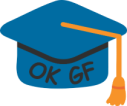 Mostar, 11. siječnja 2019.ZapisnikSastanak s Dekanicom GF o provedbi Akcijskog plana po preporukama AZVO-a za 2019.g.Nazočni:Dekanica: izv.prof.dr.sc. Maja PrskaloPredsjednica OKGF: mr.sc. Tatjana DžebaDnevni red: Provedba aktivnosti Akcijskog plana po preporukama AZVO-aNa održanom sastanku analizirala se provedba aktivnosti iz Akcijskog plana po preporukama AZVO-a i realizacija istih u 2018. godini. Zaključeno je da je većina planiranih aktivnosti realizirana u 2018.. Nastavnici koji još nisu dostavili popunjene silabuse će se ponovno podsjetiti da to učine što prije. U tablice Akcijskog plana redovito upisivati aktivnosti za 2019. Napraviti novu tablicu za provedbu u 2019.g i istu postaviti na Google disk kako bi svi zaduženi nositelji mogli upisivati aktivnosti.Sastanci o provođenju aktivnosti će se održavati jednom mjesečno. Zapisnik sastavila:______________________mr.sc. Tatjana Džeba